ΕΘΝΙΚΟ ΚΑΙ ΚΑΠΟΔΙΣΤΡΙΑΚΟ ΠΑΝΕΠΙΣΤΗΜΙΟ ΑΘΗΝΩΝΤΜΗΜΑ ΕΚΠΑΙΔΕΥΣΗΣ ΚΑΙ ΑΓΩΓΗΣ ΣΤΗΝ ΠΡΟΣΧΟΛΙΚΗ ΗΛΙΚΙΑΜΕΤΑΠΤΥΧΙΑΚΟ ΠΡΟΓΡΑΜΜΑ ΣΠΟΥΔΩΝ «ΕΚΠΑΙΔΕΥΣΗ ΚΑΙ ΑΝΘΡΩΠΙΝΑ ΔΙΚΑΙΩΜΑΤΑ»ΜΑΘΗΜΑ:  ΜΕΘΟΔΟΛΟΓΙΑ ΕΡΕΥΝΑΣ ΣΤΟ ΕΚΠΑΙΔΕΥΤΙΚΟ ΚΑΙ ΚΟΙΝΩΝΙΚΟ ΠΛΑΙΣΙΟΑ΄ΧΕΙΜΕΡΙΝΟ ΕΞΑΜΗΝΟ ΑΚΑΔΗΜΑΪΚΟΥ ΕΤΟΥΣ 2014-15ΔΙΔΑΣΚΩΝ: Κ. ΓΙΑΝΝΑΚΟΠΟΥΛΟΣ«ΤΕΚΜΗΡΙΟ ΖΩΗΣ. Η ΠΕΡΙΠΤΩΣΗ ΤΟΥ ΕΚΠΑΙΔΕΥΤΙΚΟΥ Α.Β.»ΜΕΤΑΠΤΥΧΙΑΚΗ ΦΟΙΤΗΤΡΙΑ: ΠΑΤΣΙΑΤΖΗ ΕΛΕΝΗΑ.Μ: 142015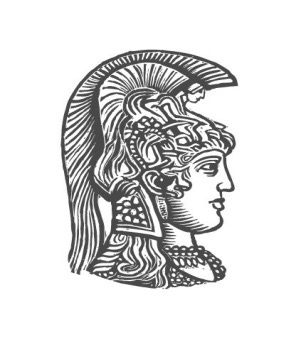 ΑΘΗΝΑ 2014Πίνακας περιεχομένωνΕισαγωγή                                                                                                          σελ. 2Μεθοδολογία                                                                                                    σελ. 3H συνέντευξη ως συνάντηση                                                                            σελ. 4Η διαφορετικότητα ως αναπόσπαστο κομμάτι της ταυτότητας του Α.Β            σελ. 5Η διαχείριση της διαφορετικότητας                                                                  σελ. 6Η διαφορετικότητα ως κομμάτι της εκπαιδευτικής διαδικασίας                       σελ. 8Συμπέρασμα                                                                                                     σελ. 9Παράρτημα                                                                                                       σελ.11Σημειώσεις                                                                                                       σελ.15Βιβλιογραφία                                                                                                    σελ.15ΕισαγωγήΗ παρούσα εργασία εκπονήθηκε στο πλαίσιο του ΜΠΣ «Εκπαίδευση και Ανθρώπινα Δικαιώματα» του ΤΕΑΠΗ  και συγκεκριμένα στο μάθημα «Μεθοδολογία Έρευνας στο Εκπαιδευτικό και Κοινωνικό  Πλαίσιο», υποχρεωτικής παρακολούθησης του α΄ χειμερινού εξαμήνου. Ο διδάσκων, κος Γιαννακόπουλος  Κων/νος , άφησε ελεύθερη την επιλογή του θέματος στους μεταπτυχιακούς φοιτητές του. Η συγκεκριμένη εργασία κινείται γύρω από το θέμα της διαχείρισης της αποκλίνουσας, από τα κυρίαρχα κανονιστικά πρότυπα, σεξουαλικής ταυτότητας ενός καθηγητή θεωρητικών μαθημάτων στον χώρο της δευτεροβάθμιας εκπαίδευσης τόσο από το ίδιο το δρων υποκείμενο όσο και από τα μέλη του εργασιακού του χώρου (συναδέλφους και μαθητές του). Επελέγη η διερεύνηση της δράσης του συγκεκριμένου υποκειμένου στον χώρο εργασίας του που είναι ο μικρόκοσμος μιας  σχολικής κοινότητας. Στον χώρο του σχολείου καθημερινά διαμορφώνονται και αναπαράγονται  πρακτικές φύλων: οι μαθητές/-τριες διαπραγματεύονται τις δικές τους ταυτότητες ενώ εργάζονται και εκπαιδευτικοί που είναι έμφυλα υποκείμενα. Οι σχέσεις αλληλεπίδρασης είναι προφανείς και δυναμικές χωρίς αυτό να σημαίνει πως και το σχολείο δεν επηρεάζεται, ως προς τις λειτουργίες του, από τους ηγεμονικούς λόγους που εκφέρονται εκτός αυτού. Επομένως, ο χώρος της σχολικής κοινότητας αποτελεί ένα από τα κυρίαρχα πολιτισμικά πλαίσια μέσα στο οποίο δομούνται και αναπαράγονται νοήματα και πρακτικές που διαμορφώνουν τις έμφυλες ταυτότητες των μαθητών/- τριών. Στο πλαίσιο του σχολείου διακινούνται-δυνητικά- πολλαπλές μορφές αρρενωπότητας και θηλυκότητας.  Στην ελλαδική πραγματικότητα φαντάζει ακόμη ουτοπική η ύπαρξη gender-free schools γενικότερα αλλά/και ειδικότερα ανάλογων θεσμών στη δευτεροβάθμια εκπαίδευση. Στο πλαίσιο του σχολείου διακινούνται-δυνητικά- πολλαπλές μορφές αρρενωπότητας και θηλυκότητας. Η συγκρότηση κάθε  ταυτότητας γίνεται μέσω του αποκλεισμού, αντιστικτικά προς την έννοια του «Άλλου». Ο ηγεμονικός ανδρισμός -και στο χώρο του σχολείου- είναι πάντα ετεροσεξουαλικός και βασίζει την συγκρότησή του στον αποκλεισμό του «Άλλου», εν προκειμένω του «ομοφυλόφιλου». Συχνά είναι διεθνώς τα καταγεγραμμένα περιστατικά bullying εναντίον αγοριών με στοιχεία «θηλυκότητας» (π.χ. ντροπαλά, μη επιθετικά, εσωστρεφή) που κάποτε οδηγούνται ακόμη  και στην αυτοκτονία (περιπτώσεις Jamey Rodemeyer και Tyler Clementi  στις ΗΠΑ) (Σημείωση 1). Είναι εξαιρετικά σπάνιες όμως οι περιπτώσεις που ένας καθηγητής ή μία καθηγήτρια αφήνουν περιθώρια να διαφανεί παρέκκλιση από τα κανονιστικά πρότυπα στον σεξουαλικό τους προσανατολισμό καθώς ελλοχεύει ο κίνδυνος «στιγματισμού» και περιθωριοποίησής τους. Μία τέτοια περίπτωση είναι ο Α.Β.Το υποκείμενο που επελέγη για την παρούσα ερευνητική εργασία είναι καθηγητής που ζει και εργάζεται σε μια υποβαθμισμένη, εργατική συνοικία της Αττικής. Η ιδιότητά του, καθηγητής με μακρά εμπειρία και εξαιρετικό επίπεδο κατάρτισης στο γνωστικό του αντικείμενο (επί σειρά ετών βαθμολογητής στις πανελλήνιες εξετάσεις) είναι  ένας μόνο από τους λόγους επιλογής του συγκεκριμένου προσώπου. Ο δεύτερος λόγος είναι η ρευστή έμφυλη ταυτότητά του. Ο Α.Β. (χρησιμοποιείται ανωνυμία για προφανείς λόγους) είναι πρόσωπο με εικόνα που παραπέμπει στη θηλυκότητα. Αν και πάντα φοράει παντελόνι και συστήνεται με το ονοματεπώνυμό του, η στάση του σώματός του, το χτένισμα, το μακιγιάζ του και το πολύ όμορφο πρόσωπο, με τα λεπτά χαρακτηριστικά, είναι δηλωτικά «γυναικείας» ταυτότητας. Ο τρίτος λόγος σχετίζεται με τα προσωπικά ενδιαφέροντα της μεταπτυχιακής φοιτήτρια που εκπονεί τη συγκεκριμένη εργασία γύρω από ζητήματα συγκρότησης της έμφυλης ταυτότητας στο σχολικό πλαίσιο και διερεύνησης της  ομοφοβικής στάσης καθηγητών/-τριών .Το ερευνητικό ενδιαφέρον θα στραφεί στις κοινωνικές αντιδράσεις του συναντά ο Α.Β στο μικροεπίπεδο της σχολικής κοινότητας (έναν χώρο που ενώ ευαγγελίζεται τον σεβασμό των ανθρωπίνων δικαιωμάτων συχνά αντιμετωπίζει  τη διαφορετικότητα μέσα από το πρίσμα κοινωνικών προκαταλήψεων) και στον τρόπο που αυτός τις διαχειρίζεται.MεθοδολογίαΗ μεθοδολογική προσέγγιση που επελέγη είναι αυτή της ποιοτικής έρευνας ως ιδιαίτερου εργαλείου προσέγγισης της κατασκευής ταυτοτήτων στη ρευστή πραγματικότητα της μετανεωτερικής κοινωνίας. Η ποιοτική έρευνα κρίθηκε ως η πλέον ενδεδειγμένη γιατί επιτρέπει τη λεπτομερειακή, σε βάθος, περιγραφή λίγων περιπτώσεων (εν προκειμένω μόνο μίας , λόγω του περιορισμένου χρόνου διεξαγωγής της έρευνας) και γιατί στοχεύει στην ερμηνεία της κοινωνικής πραγματικότητας από τη σκοπιά των υποκειμένων και όχι του ερευνητή (Ν. Κυριαζή, 2011).  Πιο συγκεκριμένα, χρησιμοποιήθηκε η ποιοτική, μη δομημένη,  συνέντευξη που στηρίζεται στη λογική ότι η ίδια η συνέντευξη κατασκευάζει νοήματα. Δεδομένου ότι η κοινωνική πραγματικότητα συντίθεται από τις «νοηματικώς προσανατολισμένες πράξεις» - δηλαδή πράξεις που λαμβάνουν υπόψη και προσανατολίζονται στη συμπεριφορά άλλων ανθρώπων- οποιαδήποτε μελέτη με αντικείμενο τα κοινωνικά φαινόμενα θεωρήθηκε ότι θα πρέπει να έχει ως αφετηρία ανάλυσης την ατομική δραστηριότητα και τον τρόπο με τον οποίο αυτή καθορίζεται από τα «υποκειμενικά εννοούμενα νοήματα» (Ν. Κυριαζή, 2011).Η κατάθεση της ατομικής εμπειρίας του συγκεκριμένου υποκειμένου ελήφθη ως «τεκμήριο ζωής», ως πηγή υλικού μελέτης του υποκειμενικού παράγοντα στην κοινωνική ζωή με βάση τις αρχές κοινωνιολογικής έρευνας που διατύπωσε η ομάδα κοινωνιολόγων του Σικάγου τη δεκαετία του ΄30.  Πρωταρχικό μέλημα τη οπτικής αυτής είναι η αναζήτηση του υποκειμενικού νοήματος, όπως αυτό αναδύεται μέσα από την υιοθέτηση ρόλων και  την επικοινωνία. Η διαρκής αλληλεπίδραση εαυτού και κοινωνίας  σε μια ρέουσα πραγματικότητα αναζητήθηκε  μέσα από την προφορική μαρτυρία του συγκεκριμένου υποκειμένου. Με βάση την παραδοχή πως οι ολότητες είναι κάτι το ασύλληπτο επελέγη η εστίαση στην προσωπική μαρτυρία, ως αξία για την ανάλυση και την ερμηνεία της συμπεριφοράς.Αφετηρία μεθοδολογική, όπως προαναφέρθηκε, είναι οι  κοινωνιολόγοι του Σικάγου που μελέτησαν τη «μεταιχμιακή ζώνη» (Plummer, 2000). Στο έργο τους υπάρχει μια «οπτική ανακολουθίας» σε σύγκριση με τις προϋπάρχουσες αυτής μεθόδους,  καθώς η υποκειμενική πραγματικότητα ενός ανθρώπου λαμβάνεται σοβαρά υπόψη, με τους δικούς της, υποκειμενικούς πάντα,  όρους. Μια μεταιχμιακή περίπτωση είναι και ο καθηγητής Α.Β. Βρίσκεται στο μεταίχμιο των δύο φύλων. Συστήνεται με το ανδρικό ονοματεπώνυμό του ενώ όλοι βλέπουν ένα άτομο με χαρακτηριστικά θηλυκότητας. Δηλώνει την «αλήθειά» του  μέσα από το ονοματεπώνυμο και  την αστυνομική του ταυτότητα ή μέσα από την εικόνα του; Η εργασία επικεντρώνεται στην αναζήτηση της «αλήθειας», όπως την αντιλαμβάνεται το υποκείμενο και όπως προσπαθεί να την προσεγγίσει η ερευνήτρια, η οποία έχει διαρκώς υπόψη της ότι δεν υπάρχει αποκλειστικά μία αλήθεια. Η χρήση των μεθοδολογικών εργαλείων της σχολής του Σικάγο επιλέχθηκε και για τη συγγένειά της με τη μεθοδολογία της συμβολικής αλληλόδρασης και, πιο συγκεκριμένα, τον τρόπο προσέγγισης των υποκειμένων της κοινωνιολογικής έρευνας από τον E.Goffman. Ο Goffman, εστιάζοντας στο δρων υποκείμενο, στην πρόσωπο με πρόσωπο επικοινωνία ως ξεχωριστού πεδίου μελέτης με έμφαση στη μικροανάλυση, ανέδειξε τη ρευστότητα των νοημάτων που κατασκευάζονται ανάλογα με τα συμφραζόμενα των κοινωνικών συναντήσεων. Με τον όρο “presentation of self” ο Goffman τόνισε  πως τα υποκείμενα προσαρμόζουν τη συμπεριφορά τους, και προσπαθούν να κατευθύνουν τις εντυπώσεις που έχουν οι άλλοι (Goffman, 2006). Η περίπτωση του Α.Β. εξετάστηκε και μέσα από τα πορίσματα για τις στρατηγικές εντυπώσεων του συγκεκριμένου ερευνητή. Ερμηνευτική προσέγγιση αποπειράθηκε να γίνει και μέσω της φεμινιστικής-queer θεωρίας της J. Butler , η οποία ερμηνεύει με όρους πολιτικούς τις πειθαρχικές συνθήκες μέσω των οποίων η έμφυλη και σεξουαλική ταυτότητα καθιερώνεται κοινωνικά ως επιταγή. Η υποκειμενική πραγματικότητα του συγκεκριμένου υποκειμένου, η βιωμένη εμπειρία του, αντλήθηκε από μία συνέντευξη διάρκειας περίπου 45΄. Η συγκεκριμένη ποιοτική έρευνα δεν διατείνεται πως είναι σε θέση να συλλάβει το σύνολο ούτε της βιωμένης εμπειρίας του ούτε όσων ατόμων έχουν κοινά κοινωνικά  χαρακτηριστικά. Ευελπιστεί να συμβάλει στην κατανόηση μιας συγκεκριμένης πτυχής της ζωής του Α.Β, όταν βρίσκεται στον χώρο άσκησης του επαγγέλματός του και στην ερμηνεία των αντι/αλληλο-δράσεων που λαμβάνουν χώρα στο μικροεπίπεδο της σχολικής μονάδας, όταν ένα άτομο που έχει επιφορτισθεί τον κοινωνικό ρόλο του καθηγητή έχει επιλέξει, με τη στάση ζωής του και την εικόνα που εκπέμπει, να καταδείξει τη σεξουαλική ταυτότητά του που δεν είναι όμως σύμφωνη με τα κυρίαρχα κανονιστικά πρότυπα. Είναι σαφές πως πρόκειται για περιπτωσιολογική ιστορία. Η συνέντευξη αυτή πιθανότατα να αποτελέσει το αρχικό, διερευνητικό στάδιο μιας επόμενης έρευνας γύρω από ζητήματα ομοφοβίας στον εκπαιδευτικό χώρο. Στο παρόν, περιορισμένο χρονικά, πλαίσιο της έρευνας του α’ χειμερινού εξαμήνου η «ιστορία ζωής» του Α.Β. κρίθηκε ως η καταλληλότερη προσέγγιση από μεθοδολογική άποψη. Κατά τον Κ. Plummer (2000) «η κεντρική αξία των τεκμηρίων ζωής έγκειται στο ότι εκμαιεύουν συνηθισμένα, αμφιλεγόμενα προσωπικά νοήματα». Αυτά τα νοήματα αναζητήθηκαν  μέσα από τη συγκεκριμένη συνέντευξη.H συνέντευξη ως συνάντησηΗ επαφή με τον Α.Β. έγινε μέσω κοινού γνωστού ο οποίος του τόνισε πως η συνέντευξη θα δοθεί στο πλαίσιο έρευνας για τις ανάγκες εκπόνησης μεταπτυχιακής εργασίας και πως θα τηρηθεί αυστηρά η ανωνυμία. Η δυνατότητα πρόσβασης στο συγκεκριμένο υποκείμενο ήταν βασικό κριτήριο για την επιλογή του. Άλλο κριτήριο ήταν ότι ο τόπος διαμονής του βρίσκεται σε  σχετικά μικρή απόσταση από τον τόπο της διαμονής μου. Το συγκεκριμένο πρόσωπο το είχα γνωρίσει παλαιότερα σε χώρο επιμόρφωσης εκπαιδευτικών, είχαμε μιλήσει, υπήρξε αμοιβαία επαγγελματική εκτίμηση αλλά και  οικειότητα ανάμεσά μας, μια οικειότητα που προσπάθησα να διατηρήσω και μετά την πρώτη, τηλεφωνική (κατόπιν της μεσολάβησης του κοινού γνωστού), συνομιλία μας όταν ορίσθηκε και το ραντεβού για τη συνέντευξη. Θεωρώ πως η προηγούμενη γνωριμία, η διαβεβαίωση για την τήρηση της ανωνυμίας και το γεγονός πως πρόκειται για έρευνα μεταπτυχιακού συντέλεσε στο να αρθούν οι όποιες επιφυλάξεις του. Ο ίδιος, ενθυμούμενος και την προηγούμενη επαγγελματική γνωριμία μας, μου δήλωσε στο τηλέφωνο πως δεν πιστεύει πως οι έρευνες μπορούν να αλλάξουν τον κόσμο αλλά θα έρθει «με χαρά» για «να τα πούμε». Η προηγούμενη κοινωνική γνωριμία υποβοήθησε το καλό κλίμα της συνέντευξης αλλά και παράλληλα δημιούργησε επιπρόσθετο αίσθημα ευθύνης ώστε η αλληλόδραση με το υποκείμενο της έρευνας να μην επηρεάσει την τελική εξαγωγή συμπερασμάτων.Υπήρξε μέριμνα ώστε η συνέντευξη να γίνει σε χώρο όπου ο ερωτώμενος θα αισθανόταν άνετα, σαν να πρόκειται για κοινωνική συνεύρεση.  Επελέγη ο χώρος της προσωπικής μου οικίας σε ώρα που έλειπαν τα υπόλοιπα μέλη της οικογένειάς μου ώστε να υπάρχει η μέγιστη ηρεμία και διακριτικότητα. Ο Α.Β. προσήλθε στο χώρο της συνέντευξης φορώντας  γκρι εφαρμοστή μπλούζα, παντελόνι τζιν, διακριτικό άρωμα δύσκολα εντασσόμενο στις κατηγορίες «γυναικείο» ή «ανδρικό», ψηλές μπότες και τσάντα. Κάποιο έκτακτο συμβάν τον υποχρέωνε να φύγει νωρίτερα από όσο είχαμε προσυμφωνήσει και αυτό έγινε η αιτία να μην γίνουν κάποιες ερωτήσεις, πιο προσωπικές.  To πρόσωπό του ήταν διακριτικά μακιγιαρισμένο, αν και ήταν εμφανής (με μια ιδιαίτερη παρατήρηση)  η αισθητική επέμβαση στο άνω χείλος.  Η ηλικία του είναι δύσκολα προσδιορίσιμη. Πιθανότατα είναι πάνω από πενήντα ετών. Η ομιλία του χαμηλόφωνη. Γελάει εύκολα . Είναι προφανές πως το έξω σώμα (outer body) δεν κάνει προσπάθεια να κρύψει το έσω σώμα (inner body)  (Goffman, 2001). Είναι εξαιρετικά δύσκολο να διακρίνει κάποιος  το βιολογικό φύλο του. Ο ίδιος, αναγνωρίζει πως από παιδί φαινόταν σαν κορίτσι και πως και σήμερα προκαλεί αμηχανία σε όσους τον συναναστρέφονται. Η αμηχανία αυτή, γνωστή στο έργο του Goffman, είναι  εκείνη που προκαλείται όταν «εισβάλλει» ένα «στιγματισμένο» σώμα σε μια μικτή συναναστροφή (Μακρυνιώτη στο Goffman, 2001:41). Ο ίδιος ζήτησε να μην γίνει μαγνητοφώνηση, γιατί δεν θα αισθανόταν άνετα. Η επιθυμία του έγινε σεβαστή. Έκλεισα μπροστά του το μαγνητόφωνο, αν και θα προτιμούσα να μην το είχε ζητήσει, και άρχισα να κρατώ χειρόγραφες σημειώσεις.  Οι ερωτήσεις δεν είχαν προκαθορισμένη σειρά και προσαρμόστηκαν κατά τη διάρκεια της συνέντευξης μέσα από την αλληλόδραση ερευνήτριας-πληροφορητή. Δόθηκε η δυνατότητα στον ερωτώμενο να μιλήσει γενικότερα για τον εαυτό του και να εκφράσει τις απόψεις του για θέματα που τον ενδιέφεραν (απόκτηση παιδιού, ζητήματα «ηθικοφάνειας» κ.α). Καθώς προχωρούσε η συνέντευξη ο Α.Β απέκτησε πιο ενεργό ρόλο και μίλησε αβίαστα και για όσα είχε ήδη ερωτηθεί και για άλλα ζητήματα σχετικά με την εμπειρία του στον χώρο της εκπαίδευσης. Νομίζω πως γίνεται εύκολα συμπαθής και η εικόνα του σταδιακά περνάει σε ένα πιο μακρινό φόντο καθώς η ευχάριστη προσωπικότητά του προβάλλει και επιβάλλεται και πως αυτό είναι κάτι που και ο ίδιος το γνωρίζει.Ο κοινός κώδικας επικοινωνίας, λόγω της ίδιας επαγγελματικής ιδιότητας, νομίζω πως υποβοήθησε την επικοινωνία. Ο λόγος του στην αρχή ήταν μικροπερίοδος, πιο «κοφτός» αλλά όσο προχωρούσε η συνέντευξη οι προτάσεις γίνονταν μακροπερίοδες και κάποιες στιγμές και συγκινησιακά φορτισμένες. Δύο φορές ο τόνος της φωνής του υψώθηκε. Μία, όταν αναφέρθηκε στη δική του αδυναμία να μιλήσει ανοιχτά για ζητήματα ερωτικού προσανατολισμού ενώ άλλοι εκμεταλλεύονται τη θέση τους για να κάνουν κήρυγμα για διάφορα ζητήματα προσωπικών επιλογών και, επίσης, όταν αναφέρθηκε σε εκπαιδευτικούς που πλησιάζουν ερωτικά μαθήτριές τους. Και στις δύο περιπτώσεις ο θυμός του αφορούσε εκπαιδευτικούς που εκμεταλλεύονται τις ιεραρχικές δομές και ασκούν εξουσία είτε στο νοητικό επίπεδο είτε στο σεξουαλικό. Η συνέντευξη ολοκληρώθηκε όχι όταν τα ερωτήματα οδηγούσαν σε επαναλήψεις νοημάτων και θέσεων αλλά όταν έφθασε η ώρα της έκτακτης αναχώρησής του. Υπήρξε αμοιβαία δέσμευση να ξαναβρεθούμε για να μιλήσουμε αναλυτικότερα,  κάτι που βρίσκεται σε εκκρεμότητα. Ευελπιστώ σε νέα συνάντηση μαζί του στο πλαίσιο μιας ευρύτερης διπλωματικής εργασίας.Η διαφορετικότητα ως αναπόσπαστο κομμάτι της ταυτότητας του Α.Β.Στις συνθήκες της ύστερης νεωτερικότητας το σώμα δεν είναι μόνο φορέας status και αντικείμενο διάκρισης (Bourdieu, 2007) αλλά συνδέεται όλο και περισσότερο με την ταυτότητα και τον εαυτό. Και τα δύο βρίσκονται σε μια διαδικασία διαρκούς συγκρότησης, ανασχηματισμού και μεταβολής καθώς το φαίνεσθαι δεν είναι απλώς ένα βασικό μέλημα αλλά και ουσιαστική υποχρέωση των νεωτερικών υποκειμένων. Το σώμα αποτελεί επομένως κύριο συστατικό της ταυτότητας (Goffman, 2001) και συχνά υπόκειται σε αλλαγές και αναδιαμορφώσεις κατά τη διάρκεια ζωής του κατόχου του. Η «διάλεκτος του σώματος» (Goffman, 2001) του Α.Β. ορατή αν και όχι κραυγάζουσα, μεταδίδει πληροφορίες που όλες συγκλίνουν στην κατηγοριοποίησή του στην έννοια του αποκλίνοντος «αρσενικού» καθώς κυριαρχούν στοιχεία θηλυκότητας (μακιγιάζ, βαμμένα μαλλιά). Ο ίδιος έχει αποδεχθεί τη θηλυκή εικόνα του, που άλλωστε με επιμέλεια φροντίζει. Η εικόνα του, το σώμα του,  είναι το φυσικό του κεφάλαιο,  η ταυτότητά του θα λέγαμε, ανεξάρτητα από τα στοιχεία που αναγράφει η αστυνομική του ταυτότητα ή το βιβλιάριο υγείας που με άνεση δίνει σε όσους του τα ζητούν αναμένοντας μετά την έκδηλη αμηχανία τους. Θεωρεί αδιανόητο να αλλάξει η στάση του σώματός του, αν και , όπως υποστηρίζει ο Μ. Mauss, τεχνικές όπως ο τρόπος βαδίσματος, η κολύμβηση κα. αν και τείνουν να εκλαμβάνονται ως αυτονόητα συνιστούν δομημένες επίκτητες τεχνικές (Mauss, 2004). Ο ίδιος, έχοντας υιοθετήσει περισσότερα στοιχεία θηλυκότητας στην εμφάνισή του έχει επιλέξει να προβάλλει τη συγκεκριμένη ταυτότητά του. Ο Μπωντλέρ, στο «Εγκώμιον του μακιγιάζ» (Baudelaire, 2004:259) αναφέρει πως «η γυναίκα έχει το απαράγραπτο δικαίωμα, και μάλιστα εκπληρώνει ένα είδος χρέους όταν προσπαθεί να φανεί μαγική και εξωπραγματική. Πρέπει να εκπλήσσει, να γοητεύει». Αυτό επιλέγει να κάνει και ο Α.Β.   Το σώμα του διαμεσολαβεί τη σχέση ανάμεσα στην ταυτότητα του εαυτού και την κοινωνική ταυτότητα του υποκειμένου. Το μακιγιάζ, τα βαμμένα μαλλιά συνιστούν  μεταβολή του έμφυλου habitus  και παράλληλα μια μορφή αντίστασης απέναντι στο κυρίαρχο στερεότυπο. Γνωρίζει πως το στερεότυπο για την εικόνα ενός καθηγητή θεωρητικών μαθημάτων είναι εκείνο ενός μεσήλικα συντηρητικής εμφάνισης και νοοτροπίας. Αντιστέκεται σθεναρά και το ανατρέπει. Χωρίς η εμφάνισή του να έχει το παραμικρό γκροτέσκο στοιχείο υπονομεύει την αρρενωπότητα του κυρίαρχου κανονιστικού στερεοτύπου.Στην queer φεμινιστική θεωρία και πιο συγκεκριμένα στο  έργο της J. Butler, το φύλο νοείται ως το ασταθές και ατελές αποτέλεσμα τελετουργικά επαναλαμβανόμενων κοινωνικών δραματοποιήσεων της εξιδανικευμένης κανονικότητας, αλλά και ως διαρκής δυνατότητα εναλλακτικών επιτελέσεων που υπονομεύουν το καθιερωμένο πλέγμα της ανδρικής κυριαρχίας και της επιβεβλημένης ετεροφυλοφιλίας (Butler, 1990:61). Η περίπτωση του Α.Β. υπερβαίνοντας με τις επιτελέσεις του την κανονιστική τάξη του φύλου συνιστά παράλληλα και «αναταραχή φύλου», δηλαδή μια  δημιουργική από το υποκείμενο πρακτική διαφοροποιητικής ιδιοποίησης της έμφυλης νόρμας. Το να είναι κανείς έμφυλος, σημαίνει κατά τον Φουκό, να υπόκειται στις κανονιστικές ρυθμίσεις. Το «φύλο», κατά τον Φουκό παράγεται  στην υπηρεσία της κοινωνικής ρύθμισης και του κοινωνικού ελέγχου της σεξουαλικότητας συγκαλύπτοντας και ενοποιώντας ανόμοιες σεξουαλικές λειτουργίες προβαλλόμενο εντός του λόγου ως αιτία, ως εσώτερη ουσία, η οποία παράγει και κάνει διανοητό κάθε τρόπο αίσθησης, ηδονής και επιθυμίας ως ιδιάζοντα στο φύλο (Foucault 2011, Butler 1990:130). Ο Α.Β. αντιστέκεται στις κυρίαρχες κοινωνικές ρυθμίσεις πως προσιδιάζουν στο «φύλο» του και δύσκολα «κατηγοριοποιείται». Η διαχείριση της διαφορετικότηταςO A.B. γνωρίζει καλά τις αρχικές  αντιδράσεις όσων τον συναντούν.  Ξέρει από παιδί πως μοιάζει με «θηλυκό» («Η εικόνα μου όμως ήταν πάντα διφορούμενη»). Είναι προετοιμασμένος για την αμηχανία και τη διαχειρίζεται με υπομονή και ηρεμία («Νοιώθουν άβολα όταν καταλαβαίνουν ότι είναι το δικό μου αλλά εγώ έχω συνηθίσει»). Η διαχείριση αυτή των εντυπώσεων (“passing”, κατά Goffman 2006) αποτελεί μέρος της  καθημερινής ιεροτελεστίας της παρουσίασης του εαυτού του. Η εικόνα του , κατάλληλα προετοιμασμένη από τον ίδιο (“face work”, κατά τον Goffman 2006 ) πριν από τη δημόσια έκθεσή του, δηλώνει την ταυτότητά του αλλά και την πρόθεσή του αυτή η ταυτότητα, αν και παρεκκλίνουσα από τα κανονιστικά πρότυπα, να μην αποκρυφτεί («Παλαιότερα τα είχα πιο ανοιχτά, πλατινέ»). Αντίθετα, αφήνει να διαρρεύσουν στοιχεία που θα διαμορφώσουν συγκεκριμένες εντυπώσεις (“impression management”, Goffman 2006). To σώμα του, χωρίς να κραυγάζει, εκθέτει δημοσίως την από μέρους του καταπάτηση των κανονιστικών στερεοτύπων, ιδίως σε έναν κατεξοχήν χώρο ιεράρχησης και πειθαρχίας, όπως είναι το σχολείο. Η οδός της ευγενικής έλλειψης προσοχής (“civil inattention”) φαίνεται πως είναι η συνήθης επιλογή συμπεριφοράς των περισσότερων συναδέλφων του («Με τους συναδέλφους μου δεν είχα ποτέ πρόβλημα»). Ωστόσο, παρά την αρχική άρνησή του ότι έχει αντιμετωπίσει προβλήματα στον χώρο εργασίας του κατά τη συνέντευξη αναδείχθηκαν τουλάχιστον τέσσερις περιπτώσεις όπου η «ευγενική έλλειψη προσοχής» δεν επελέγη ως στάση και συμπεριφορά απέναντί του. Οι δύο από αυτές ήταν από διευθυντές σχολείων, από εκείνους , δηλαδή,  που είναι ιεραρχικά επιφορτισμένοι για τη διαφύλαξη της εύρυθμης/ «κανονικής» λειτουργίας της σχολικής μονάδας και οι άλλες δύο από μία γυναίκα συνάδελφο και από έναν άρρενα. Η πλειοψηφία των συναδέλφων του φαίνεται να τηρεί μια πιο διακριτική στάση μπροστά στον Α.Β. Μια στάση που φαίνεται πως είναι το αποτέλεσμα της αλληλόδρασης με το συγκεκριμένο υποκείμενο. Ο ίδιος όμως δεν τρέφει αυταπάτες για τα σχόλια που γίνονται όταν δεν είναι o ίδιος παρών. Σε όλα τα περιστατικά αρνητικής συμπεριφοράς φαίνεται πως ακολουθεί την ίδια στάση. Δεν είναι επιθετικός και προσπαθεί να συνομιλήσει με το πρόσωπο που του ασκεί αρνητική κριτική, προσπαθώντας να διορθώσει τις αρνητικές εντυπώσεις («Αποφορτίσθηκε όμως η κατάσταση με δική μου παρέμβαση. Την έπιασα και της μίλησα ήρεμα»). Όταν υψώνονται όμως τείχη αποχωρεί «αξιοπρεπώς» από τη συζήτηση, όπως αναφέρει. Η αφήγησή του δείχνει πως ουδέποτε προσπάθησε να «ξεγλιστρήσει» (Goffman 2001), να αλλάξει δηλαδή στοιχεία της ταυτότητάς του. Ο ίδιος ισχυρίζεται πως «η αλήθεια του φωνάζει» και πως δε θα έπειθε κανέναν η υποκρισία. Ο λόγος του γίνεται και καταγγελτικός για όσους επιθυμούν την «ηθικοφάνεια», όπως ονομάζει την υπακοή στα κυρίαρχα κανονιστικά πρότυπα ταυτότητας (« Με σκέφτεσαι εμένα να φοράω κοστούμι; Πώς να αλλάξω τον τρόπο που στέκεται το σώμα μου; Δεν γίνεται. Είναι ηλίου φαεινότερον τι αντιπροσωπεύεις αλλά θέλουν να δείξεις ότι σέβεσαι, ότι σκύβεις στους κανόνες τους. Ηθικοφάνεια. Να δείξεις ότι σέβεσαι»).  Το έμφυλο σώμα  αποτελεί πεδίο επιτελεστικού  αγωνισμού, πεδίο διαρκών και δυναμικών σχέσεων εξουσίας, επιθυμίας, αποποίησης, ιδιοποίησης, διαφοράς, εκτοπισμού και αντιδικίας (Butler, 1990). Το σώμα του Α.Β. αρνείται το έμφυλο habitus και υλικοποιεί το φύλο αντίθετα προς τις κοινωνικές συμβάσεις. Συνιστά απόκλιση από το κανονιστικό πρότυπο το οποίο και μετασχηματίζει αναδιαρθρώνοντας τις ισορροπίες  στο μικροεπίπεδο της σχολικής μονάδας. Αναμενόμενο είναι κάποιοι στον χώρο εργασίας του , στο πλαίσιο της κοινωνικής αλληλεπίδρασης, να απαιτούν να επιτελεί το βιολογικό φύλο του, να υποκρίνεται αρρενωπότητα, «ηθικοφάνεια» το ονομάζει ο ίδιος. Και παραμένει πιστός στον αρχετυπικό μύθο της νεοτερικότητας, στον εαυτό του. Η queer-φεμινιστική θεωρία του γ’ κύματος του φεμινισμού έχει αντικαταστήσει τις έμφυλες ταυτότητες με τον όρο queer, δηλ.  την πολλαπλότητα και πολυπλοκότητα έκφρασης του φύλου και της σεξουαλικότητας. Ο Α.Β., χαρακτηριστικό παράδειγμα αυτής της πολυπλοκότητας, υπερασπίζεται σθεναρά, παρά την πίεση που δέχεται στο εργασιακό του περιβάλλον με πρόσχημα την εικόνα του, τη αποκλίνουσα από τα κυρίαρχα κανονιστικά πρότυπα σεξουαλικότητά του. Έχει επιλέξει ο ίδιος μια έμφυλη ταυτότητα το νόημα της οποίας είναι η δική του αλήθεια, η δική του κατασκευή.Αυτό που φαίνεται να τον ενοχλεί ιδιαίτερα είναι η σύνδεση της δικής του διαφορετικότητας με περιπτώσεις «στιγματισμένων» κοινωνικά ομάδων όπως είναι οι ανάπηροι, οι υπέρβαροι και , κυρίως, οι ναρκομανείς («Συνήθως ο όρος «διαφορετικότητα» αποδίδεται από την κοινωνία μας σε περιπτώσεις «ελαττωματικές», σε ασθενείς, σε ανθρώπους που φέρουν κάποια ελλειπτικότητα και αυτό ευφημιστικά το λένε «διαφορετικότητα», «Θεωρούσε πως η διαφορετικότητα του ναρκομανή είναι ίδια με τη δική μου». Ο τρόπος, η στρατηγική καλύτερα, που έχει επιλέξει για να συναναστρέφεται με τους υπόλοιπους είναι η άμεμπτη συμπεριφορά τόσο η επαγγελματική όσο και η κοινωνική («Δεν θέλω ποτέ να δώσω την παραμικρή αφορμή»). Έχει επενδύσει ιδιαίτερα στην επαγγελματική κατάρτισή του («Ποτέ δεν ήθελα να πει κανείς το παραμικρό για τη δουλειά μου»), που τον κάνει αποδεκτό στα μάτια των μαθητών του, οι οποίοι έχουν επί σειρά ετών ενσωματώσει τη βαθιά ιεραρχική σχέση διδάσκοντος- μαθητών και δείχνουν να σέβονται εκείνον που έμπρακτα τους βοηθά στην προετοιμασία τους για τις εισαγωγικές στο Πανεπιστήμιο εξετάσεις (« Όλοι μου λένε «έχεις καλή φήμη σαν εκπαιδευτικός». Ξέρω πως υπάρχουν εξίσου καλοί συνάδελφοι αλλά εγώ συζητιέμαι για άλλους λόγους. Οι υπόλοιποι δεν σχολιάζονται για την εμφάνισή τους»). Η σχέση ιεραρχίας, εν προκειμένω, συνδέεται και με την ωφελιμιστική, εκ μέρους τους, αποδοχή ενός καθηγητή με «ιδιότυπη» μεν εικόνα, εξαιρετικού όμως ως προς τον εκπαιδευτικό του ρόλο. Προσπαθώντας να είναι άριστος καθηγητής συμμορφώνεται πλήρως με τα κανονιστικά πρότυπα του εργασιακού ρόλου του (πλην της εξωτερικής εικόνας)  (« Αν κατορθώσεις να δημιουργήσεις θετική εικόνα»).  Όταν επιτελεί τον ρόλο του καθηγητή φροντίζει να πρωταγωνιστεί ( «Εγώ είμαι δάσκαλος-δάσκαλος κι όχι επιστήμονας. Αντλώ ικανοποίηση από το πάρε-δώσε με τα παιδιά και νομίζω πως είμαι παραγωγικός σε αυτό») . Η ευγένεια και η διακριτικότητά του στις κοινωνικές συναναστροφές φαίνεται πως αποτελούν τα όπλα του. Αν δεν γίνει συμπαθής κι αποδεκτός, δύσκολα κάποιος θα μπορέσει να του προσάψει κάποια κατηγορία. Προφυλάσσει τον εαυτό του και μη εκθέτοντας την προσωπική του ζωή. Ο καθένας μπορεί να φανταστεί ό,τι θέλει αλλά ο ίδιος την κρατά μακριά από τυπικές συναναστροφές («Φαντάζονται διάφορα για μένα αλλά εγώ ζω πολύ ήρεμα. Δεν ξέρουν το παραμικρό για τη ζωή μου,  οπότε άστους να φαντάζονται ό,τι θέλουν»).Η διαφορετικότητα ως μέρος της εκπαιδευτικής διαδικασίαςΣε μιαν εποχή όπου οι λόγοι γύρω από τη σεξουαλικότητα είναι πολλοί και διαρκώς πολλαπλασιάζονται (Foucault, 2011), ο χώρος του σχολείου εξακολουθεί να προσπαθεί να πείσει πως εντός του η έννοια αυτή δεν έχει καμία θέση. Η σεξουαλικότητα των μαθητών (παιδιών και εφήβων), αν δεν τιμωρείται, καλύπτεται από πέπλο σιωπής (Foucault,  2011) Η δράση των υποκειμένων -σαφής και από την αναφορά του Α.Β. στη σεξουαλική παρενόχληση μαθητριών από συναδέλφους του- όμως δείχνει πως και στον χώρο αυτό οι λόγοι γύρω από τη σεξουαλικότητα υπάρχουν και πολλαπλασιάζονται. Ο Α.Β. δηλώνει πως αποφεύγει οποιαδήποτε αναφορά στο θέμα της ομοφυλοφιλίας ή της ομοφοβίας («Εγώ και το θέμα της ομοφυλοφιλίας και το θέμα της ομοφοβίας δεν μπορώ να τα συζητήσω στην τάξη. Το αντιπαρέρχομαι και προσπαθώ να φανεί φυσιολογικό αυτό που κάνω, ότι το προσπερνάω. Ποτέ δεν αφήνω τη συζήτηση πάνω σ’αυτό. Πάω αμέσως σε άλλο θέμα»). Αυτολογοκρίνεται καθώς θεωρεί τη θέση του λεπτή και αντιπαρέρχεται το θέμα, όταν εκείνο προβάλλει. Η σιωπή του είναι προφανώς εκκωφαντική όσο κι αν ο ίδιος δείχνει να πιστεύει πως πράγματι «ξεγλιστρά» από την περιέργεια των εφήβων μαθητών του. Οι ίδιοι άλλωστε είναι εκείνοι που επανειλημμένα, όπως διαβεβαιώνει ο ίδιος, τον έχουν «προστατεύσει» («Πάντως, η στάση των μαθητών ήταν απόλυτα προστατευτική απέναντί μου») και από συναδέλφους του αλλά και από γονείς (« Είναι 1.000% σίγουρο ότι οι γονείς είναι επιφυλακτικοί αλλά τελικά βλέπουν την εικόνα σου μέσα από το βλέμμα των παιδιών τους»). Η θέση και εκείνων, των μαθητών, είναι λεπτή και δείχνουν να έχουν αμοιβαία  και υπόρρητα συμφωνήσει με τον καθηγητή τους να υιοθετούν εντός τάξης αποκλειστικά τους προβλεπόμενους ρόλους (καθηγητής- μαθητές) και να αναλαμβάνουν δράση υπεράσπισης τους δικαιώματος της διαφορετικότητας όταν εκείνοι κρίνουν πως απειλείται η ισορροπία της κλειστής κοινότητάς τους, της τάξης τους, όταν δηλαδή κάποιο άλλο μέλος της σχολικής κοινότητας απειλεί να το δυναμιτίσει υπονομεύοντας το έναν πόλο, αυτόν του καθηγητή. Αν και μέλη του συλλόγου διδασκόντων, επομένως εκπαιδευτικοί, φαίνεται να παρακάμπτουν θεμελιώδεις αρχές των ανθρωπίνων δικαιωμάτων περί σεβασμού της διαφορετικότητας, οι μαθητές του Α.Β. έχοντας βιώσει καθημερινά τη συνάντηση με τον συγκεκριμένο καθηγητή, λειτουργούν με κριτήρια διαφορετικά από τα αναμενόμενα από μαθητές που έχουν γαλουχηθεί από τον κυρίαρχα πρότυπα. Η αλληλόδραση και ο αμοιβαίος σεβασμός τους οδηγούν σε συμπεριφορές έμπρακτης αλληλεγγύης και σεβασμού του διαφορετικού.  Ο ίδιος γνωρίζει, και το αναφέρει στη συνέντευξή του, πως συνάδελφοί του εκμεταλλεύονται την αρρενωπότητα τους και κυρίως τη σχέση εξουσίας που έχουν για να πλησιάσουν ερωτικά μαθήτριες και αυτό είναι κάτι που τον εξαγριώνει και που το αντιπαραβάλλει προς τη δική του στάση («Πολλοί συνάδελφοι εκμεταλλεύονται την εικόνα τους και την πέφτουν σε μαθήτριες»).  Γνωρίζουμε πως ο  σχολικός θεσμός με την ιεραρχία του, τη χωρική οργάνωσή του, το σύστημα επιτήρησης αποτελεί έναν χώρο όπου κατανέμεται το παιχνίδι των εξουσιών και των ηδονών (Foucault, 2011). Σε αυτό το «παιχνίδι» o A.B. επιτρέπει τη συμμετοχή του μόνο σε επίπεδο φαντασιώσεων, για τις οποίες ο ίδιος τονίζει πως δεν ευθύνεται («Αν όμως ο άλλος δημιουργεί φαντασιώσεις, ευθύνεται;»). Η σεξουαλικότητα δασκάλου-μαθητή, στοιχειωμένη στον χώρο του σχολείου, φαίνεται να τον τρομάζει γιατί εκεί ελλοχεύει και ο κίνδυνος περαιτέρω έκθεσής του στα σαρκοβόρα σχόλια, συναδέλφων και μη. Δηλώνει πως δεν θεωρεί τον εαυτό του ως «απειλή» για τον σεξουαλικό προσανατολισμό των μαθητών του («Από τα παραμύθια ήδη δεχόμαστε βομβαρδισμό ετερόφυλων προτύπων ερωτικού προσανατολισμού. Εγώ θα τους επηρεάσω;») και καταθέτει λογικά επιχειρήματα υπεράσπισης της θέσης του και της επαγγελματικής ακεραιότητάς του («Τόσα χρόνια μπαίνω στις τάξεις και ποτέ δεν ήρθε ένα παιδί με το δικό μου χτένισμα και μακιγιάζ. Ποτέ»).Θεωρεί χρέος του διδάσκοντα να δημιουργεί σχέσεις εμπιστοσύνης με τους μαθητές του στηριγμένες στην ειλικρίνεια («Εγώ δεν θέλω να έχω δύο πρόσωπα. Αν αναγκάζεις κάποιον να έχει δύο πρόσωπα θα δημιουργήσεις προβλήματα και στα παιδιά. Τι θα κρύψεις, δηλαδή; Μιαν αλήθεια που βροντοφωνάζει;»), επομένως με τη στάση ζωής του δημιουργεί ένα παράδειγμα υπεράσπισης της διαφορετικότητας μέσα από την ενσωμάτωσή της στην καθημερινή διαπροσωπική αλλά και παιδαγωγική συνάντηση. Επιθυμεί να μεταδώσει ένα θετικό πρότυπο ζωής («Τους λέω, βέβαια, να κάνουν πράγματα που είναι σύμφωνα με την ηλικία τους και που τους κάνουν ευτυχισμένους») υπερασπιζόμενος και τον κώδικα αξιών του και την παιδαγωγική λειτουργία του. Κυρίως, υπόρρητα, με την παρουσία του, τους μεταδίδει το μήνυμα πως υπάρχουν και άλλες ταυτότητες, πέραν αυτών που θεωρούνται ως «φυσιολογικές» οι οποίες παρά τον κοινωνικό «στιγματισμό» είναι όχι μόνο παρούσες αλλά και παραγωγικές. Συμπέρασμα«Βασική αρετή ενός δασκάλου είναι η αλήθεια που θα καταθέσει», αναφέρει ο Α.Β. στο τέλος της συνέντευξης θεωρώντας πως η εικόνα του είναι μέρος της στάσης ζωής του, επομένως και της «αλήθειας» του. Η αυτοεικόνα του έχει συνδεθεί άρρηκτα τόσο με τη θέση και τον τυπικό  ρόλο του καθηγητή όσο και τον ρόλο του ως ατόμου με σεξουαλικότητα εμφανώς παρεκκλίνουσα από τα κανονιστικά πρότυπα. Οι ρόλοι δεν διαχωρίζονται, υπηρετούνται σθεναρά από τον ίδιο παρά τις δυσκολίες. Είναι ένας «άριστος καθηγητής» σε εποχές που οι καθηγητές κατηγορούνται συχνά και από την επίσημη Πολιτεία και από τους πολίτες για ανεπάρκεια στην εκτέλεση του έργου τους ενώ παράλληλα δεν συμβιβάζεται με τα κανονιστικά πρότυπα για την εμφάνιση των αρρένων καθηγητών δευτεροβάθμιας εκπαίδευσης. Η περίπτωσή του καταδεικνύει πως τα δρώντα υποκείμενα μπορούν να επιλέξουν εξαιρετικά ενδιαφέροντες ρόλους μακριά από το ρεπερτόριο των κυρίαρχων κανονιστικών προτύπων και πως με κατάλληλες στρατηγικές στη διαχείριση της διαφορετικότητας να καταφέρουν τη δημιουργία εύθραυστων μεν αλλά και υπαρκτών ισορροπιών, κοινωνικών αλλά και προσωπικών. Όπως αναφέρει ο Μπαχτίν κάποια σώματα ενδέχεται να επιλέξουν την ανυποταξία στις επιβεβλημένες προδιαγραφές και να προσεγγίζουν το σώμα ως ένα «φυσικό» τόπο αντίστασης απέναντι στην εύκολη κατηγοριοποίηση των δυτικών κοινωνιών (Μ.Bakhtin, 1968). To κύριο συμπέρασμα που προκύπτει είναι πως δεν υπάρχει μόνο μία «αλήθεια» αλλά ερμηνείες της που το άτομο θεωρεί ως πραγματικές. Ο Α.Β θεωρεί τη δική του  έμφυλη αλήθεια ως άξια να κατατεθεί και τη καταθέτει καθημερινά και στον ευαίσθητο χώρο εργασίας του. Δεν μπορούμε να γενικεύσουμε και να θεωρήσουμε πως κάθε άτομο με τα συγκεκριμένα κοινωνικά χαρακτηριστικά θα θεωρούσε ως «αλήθεια» του την ίδια αυτοεικόνα και τη συγκεκριμένη στάση ζωής. Στο συγκεκριμένο πλαίσιο η συνέντευξη με τον Α.Β. ούτε αντανακλά ούτε σχολιάζει την κοινωνική πραγματικότητα αλλά την κατασκευάζει  μέσω της συγκεκριμένης αφηγηματικής πράξης του δρώντος υποκειμένου (Παπαγαρουφάλη, 2002)Ωστόσο, άξια ιδιαίτερης μνείας είναι η προστατευτική στάση των μαθητών του απέναντι στις σεξιστικές επιθέσεις που κατά καιρούς έχει δεχθεί. Η αναγνώρισή του από μέρους τους ως «καλού καθηγητή» φαίνεται πως σηματοδοτεί μια αξιοπρόσεκτη στάση αντιμετώπισης της διαφορετικότητας, αν αυτή συνοδεύεται από παραγωγικότητα στον επαγγελματικό τομέα και διακριτικότητα στις διαπροσωπικές επαφές. Παράλληλα, καταδεικνύει πως η ηθική τάξη της μικροκλίμακας της σχολικής τάξης μπορεί  να αυτονομείται μέσα από την αλληλόδραση των υποκειμένων και να απάδει προς τους κυρίαρχους κανονιστικούς λόγους, να αποστρέφεται κοινωνικές  προκαταλήψεις και να καταγγέλλει σεξιστικές συμπεριφορές. ΠαράρτημαΚΕΙΜΕΝΟ ΣΥΝΕΝΤΕΥΞΗΣΕρώτηση: Καλησπέρα. Νομίζω πως το πρώτο που προσέχει κάποιος πάνω σου είναι τα ιδιαίτερα επιμελημένα μαλλιά σου. Πότε τα έβαψες πρώτη φορά ξανθά; Από το Πανεπιστήμιο. Παλαιότερα τα είχα πιο ανοιχτά, πλατινέ. Η εικόνα μου όμως ήταν πάντα διφορούμενη. Θυμάμαι, πηγαίναμε με τον μπαμπά και τη μαμά, όταν ήμουν παιδί, στα μοναστήρια και έλεγαν «Το κοριτσάκι δεν μπορεί να μπει με το παντελονάκι». Όταν ήμουν δεκατεσσάρων κανείς δεν μπορούσε να καταλάβει το φύλο μου. Και τώρα μου λένε σε δημόσιες υπηρεσίες:  «Έχετε και το δικό σας βιβλιάριο μαζί;». Νομίζουν πως πάω για άλλον (γέλιο). Νοιώθουν άβολα όταν καταλαβαίνουν ότι είναι το δικό μου αλλά εγώ έχω συνηθίσει πια. Και στο γιατρό ή σε νοσοκομείο όταν τύχει να πάω χωρίς μακιγιάζ, πάλι δεν καταλαβαίνουν.Ερώτηση: Πόσα χρόνια εργάζεσαι στη δημόσια εκπαίδευση;Εικοσιεπτά. Τα τελευταία δεκατέσσερα χρόνια είμαι στο ίδιο σχολείο συνέχεια. Έχω περάσει όμως από πολλά σχολεία.Ερώτηση: Οι μαθητές πώς σε αντιμετωπίζουν όταν πρωτομπαίνεις στην τάξη;Στην αρχή έχουν, βέβαια, μια περιέργεια. Όταν δεν με έχουν συνηθίσει και μπερδεύονται καμιά φορά, σηκώνουν το χέρι και λένε «Κυρία…». Κοκκινίζουν όμως αμέσως και ζητούν συγγνώμη. Αλλά τους καθησυχάζω, τους λέω ότι δεν υπάρχει κανένα πρόβλημα.Ερώτηση: Είπες πως νοιώθουν άβολα όταν μπερδεύονται για το φύλο σου. Σε αποδέχονται όμως;Κοίταξε, τα παιδιά έρχονται στο σχολείο ήδη διαμορφωμένα από το οικογενειακό τους περιβάλλον. Εξαρτάται από την οικογένεια αν τα παιδιά θα είναι πιο «ανοιχτά» στη διαφορετικότητα. Αν έρχονται από οικογένεια που ακούν συνέχεια πως «οι καθηγητές δεν δουλεύουν» , θα σε αντιμετωπίσουν στην αρχή ανάλογα. Σου είπα πως τα τελευταία δεκατέσσερα χρόνια εργάζομαι στο ίδιο σχολείο. Με ξέρουν πια. Έχω μαθητές  τα αδέλφια, τα ξαδέλφια τους. Ερώτηση: Όταν πρωτοδιορίστηκες είχες  προβλήματα λόγω της ιδιαίτερης εικόνας σου;Ναι. Με κοιτούσαν με μεγάλη περιέργεια. Μετά, με αποδέχονταν. Κοίταξε, θεωρώ πως η επιφύλαξη ήταν σαφώς μεγαλύτερη πριν από 27 χρόνια.Ερώτηση: Τότε  οι μαθητές ήταν λιγότερο ή περισσότερο  αρνητικοί;Αν κατορθώσεις να δημιουργήσεις θετική εικόνα (μικρή σιγή ) γίνονται θετικοί.  Το μικρό της ηλικίας μου, τότε, τους έκανε πιο δεκτικούς, νομίζω. Είχαν περιέργεια. Να δουν ποιος είμαι, πώς κάνω μάθημα, τι θα τους πω. Ενδεχομένως να είχαν αρνητική εικόνα πριν, εννοώ όχι για μένα προσωπικά, αλλά δεν το έδειξαν.. Ούτως ή άλλως μετά από τα πρώτα λεπτά της επαφής μου μαζί τους ένιωθα ότι σιγά σιγά χαλάρωναν απέναντι μου και υπήρχε ένα πιο ανοιχτό κύκλωμα επικοινωνίας μαζί μου. Πάντα συμβαίνει αυτό. Σταδιακά δημιουργείται καλύτερο κλίμα με την τάξη. Ερώτηση: Μήπως γιατί η «αποδοχή» τους οφειλόταν στην εξουσιαστική σχέση του καθηγητή προς τους μαθητές;Όχι. Αυτό το καταλαβαίνεις, το νοιώθεις. Είναι και θέμα εμπειρίας. Ξέρεις πότε αυτός που σηκώνει το χέρι θέλει πραγματικά να συμμετέχει και πότε είναι το «καλό παιδί» που αποσκοπεί στην καλή βαθμολογία. Ξέρεις πότε έχεις τους μαθητές πιο κοντά σου. Ερώτηση: Οι γονείς τους πώς σε αντιμετωπίζουν;Εξαιτίας των παιδιών τους γίνονται θετικοί. Είναι 1.000% σίγουρο ότι οι γονείς είναι επιφυλακτικοί αλλά τελικά βλέπουν την εικόνα σου μέσα από το βλέμμα των παιδιών τους. «Δες την ποιότητα της δουλειάς του». Αυτή είναι η απάντηση που παίρνουν από τα παιδιά τους. Το παιδί είναι τελικά αυτό που «καπελώνει» την άποψη του γονιού με την εικόνα τη δική του. Όμως βλέπω πως οι νέοι γονείς είναι πιο ανοιχτοί σε σχέση  με εκείνους που είχα πριν από εικοσιεπτά χρόνια.Ερώτηση: Πώς σε αντιμετώπισαν και σε αντιμετωπίζουν οι συνάδελφοί σου;Με τους συναδέλφους μου δεν είχα ποτέ (εμφαντικά) πρόβλημα. Με εξαίρεση μία συνάδελφο, πριν χρόνια, που έκανε αρνητικά σχόλια μέσα στην τάξη για μένα και μου τα έλεγαν τα παιδιά. Της είχαν μάλιστα κάνει κι επίθεση για τη συμπεριφορά της. Αποφορτίσθηκε όμως η κατάσταση με δική μου παρέμβαση. Την έπιασα και της μίλησα ήρεμα. Πάντως, η στάση των μαθητών ήταν απόλυτα προστατευτική απέναντί μου.Ερώτηση: Ο διευθυντής, τότε, τι στάση κράτησε στην κατάσταση που δημιουργήθηκε;Καλή. Με διευθυντή είχα μια φορά πρόβλημα πριν πολλά χρόνια, στο ίδιο λύκειο, όταν ήταν άρρωστος ο πατέρας μου και χρειάστηκε να ζητήσω απόσπαση σε σχολείο κοντά στο σπίτι μου. Ήταν νέος τότε εκείνος ο διευθυντής και μου είπε «Τι μήνυμα στέλνεις εσύ στα παιδιά;». Τον ρώτησα τότε αν ήταν καλύτερα να κάνω ανάκληση της αίτησής μου και να επιστρέψω στην οργανική μου. Δεν απάντησε κι έτσι ανακάλεσα την απόσπαση κι επέστρεψα στο…….. Μου βγήκε όμως σε καλό γιατί με τη διαφορά εκείνων των μορίων που έπαιρνα από την οργανική μου, μπόρεσα και οριακά ήρθα εκείνη τη χρονιά με μετάθεση. Αν δεν ανακαλούσα τότε την απόσπαση θα αργούσε κι άλλο  η μετάθεσή μου. Και κάποιος άλλο διευθυντής, στο ΕΠΑΛ…... Είχε πρόβλημα εκείνος με τη βαθμολογία. Τον ενόχλησε που ήταν «καλή». Αλλά το ίδιο έκανε και σε άλλους εκπαιδευτικούς, για τον ίδιο λόγο. Μάλιστα κάλεσε και τον Σχολικό Σύμβουλο.Ερώτηση: Και;Αποκαταστάθηκαν οι σχέσεις. Όμως εμένα μετά με τρέλανε στα θελήματα. Έμαθα πως έλεγε διάφορα για μένα, «Πώς μπαίνει στην τάξη έτσι;», «Τότε να βάλουμε και τους ναρκομανείς να κάνουν μάθημα». Θεωρούσε πως η διαφορετικότητα του ναρκομανή είναι ίδια με τη δική μου! Του μίλησα, επέμεινε κι αποχώρησα αξιοπρεπώς από τη συζήτηση (Μικρή σιωπή). Κι άλλος ένας συνάδελφος, παλαιότερα. Έκανε ιδιαίτερα σε παιδιά του σχολείου. Είχε πετύχει γονείς που ήθελαν να κάνουν ιδιαίτερο με μένα κι είχα, φυσικά, αρνηθεί. Αυτός όμως λειτούργησε ανταγωνιστικά. Έμπαινε στην τάξη κι έλεγε «Γιατί να σας δίνει φωτοτυπίες; Να διαβάζετε από το βιβλίο σας». Απέναντί μου όμως ήταν πολύ φιλικός. Σαν να ’χε δύο πρόσωπα. Υπό τύπον αστειότητας έλεγε σε γονείς που με ζητούσαν «Δεν είδατε μια ξανθιά κυρία;» Στα εικοσιεπτά χρόνια αυτές είναι οι  περιπτώσεις. Πάντως, οι μαθητές κατά 98% θα έλεγα πως είναι υποστηρικτικοί και προστατευτικοί απέναντί μου. Απαντούν στα σχόλια.Ερώτηση: Πού νομίζεις πως οφείλεται αυτή η προστατευτικότητα που συναντάς από τους μαθητές σου και από πολλούς συναδέλφους σου και που δεν είναι και τόσο συνηθισμένη; Στη συναδελφική αλληλεγγύη , ίσως; Ή μήπως στην προσωπικότητά σου;Δεν ξέρω. Ίσως αν είχαν απέναντι τους μια διαφορετική προσωπικότητα να ήταν πιο κουμπωμένοι. Εγώ ούτως ή άλλως είμαι φιλικός σε όλους. Πάντα ξεκινώ θετικά για τους ανθρώπους. Εμένα πρέπει να προσπαθήσεις πολύ να μου χαλάσεις τη θετική εικόνα που από την αρχή θέλω να έχω για σένα.Ερώτηση: Το ξέρεις πως είσαι «σημείο αναφοράς» όμως. Πώς το διαχειρίζεσαι;Για μένα είναι ουδέτερη κατάσταση. Είμαι χαμηλών τόνων άνθρωπος. Στα σεμινάρια δεν διεκδικώ το λόγο. Μικρός, αν δεν σήκωνε κανείς το χέρι του δεν το σήκωνα κι εγώ κι ας ήξερα την απάντηση. Θα προτιμούσα, βέβαια,  να μην είμαι «σημείο αναφοράς». Όλοι μου λένε «έχεις καλή φήμη σαν εκπαιδευτικός». Ξέρω πως υπάρχουν εξίσου καλοί συνάδελφοι με μένα αλλά εγώ συζητιέμαι για άλλους λόγους. Οι υπόλοιποι δεν σχολιάζονται για την εμφάνισή τους. Όμως, υπάρχουν κι άλλοι καλοί συνάδελφοι. Ξέρω πως φαντάζονται διάφορα για μένα αλλά εγώ ζω πολύ ήρεμα. Δεν ξέρουν το παραμικρό για τη ζωή μου, οπότε άστους να φαντάζονται ό,τι θέλουν (γέλιο).Ερώτηση: Επομένως, κάπου σε ενοχλεί που σε αντιμετωπίζουν διαφορετικά.Λογικό δεν είναι; Συνήθως ο όρος «διαφορετικότητα» αποδίδεται από την κοινωνία μας σε περιπτώσεις «ελαττωματικές», σε ασθενείς, σε ανθρώπους που φέρουν κάποια ελλειπτικότητα και αυτό ευφημιστικά το λένε «διαφορετικότητα». Εάν έκανε ο Σάκης Ρουβάς μάθημα, αυτό θα ήταν κάτι διαφορετικό αλλά αυτόν δεν θα τον ρωτήσεις πως νοιώθει για την διαφορετικότητά του. Κοίταξε, ο άνθρωπος νοιώθει άβολα με κάποιον που κυκλοφορεί με καροτσάκι ή που είναι 135 κιλά . «Θα μας κοιτάνε όλοι», σκέπτεται. Το έχω δει και στα παιδιά αυτό όταν κοιτούν υπέρβαρους ή ηλικιωμένους. Το συζητάμε στην τάξη στη Β’ Λυκείου στην ενότητα του «ρατσισμού». Ερώτηση: Μίλησέ μου λίγο περισσότερο για σέναΜ’ αρέσει η επαφή με τα παιδιά αλλά να σου πω την αλήθεια, δεν θα ήθελα να έχω παιδί δικό μου. Το κατάλαβα μεγαλώνοντας αυτό. Έβλεπα γύρω μου γνωστούς που είχαν οικογένεια και δεν είχαν φως κι ευτυχία στη ζωή τους. Στον ερωτικό τομέα είχα αυτά που ήθελα. Η ζωή δεν τα δίνει όλα σε όλους. Και ξέρω να ευτυχώ με αυτά που έχω. Στο μάθημα της Ψυχολογίας - κρίμα που το κατήργησαν- τους εξηγούσα ότι η ευτυχία είναι θέμα μυαλού. Το φτιάχνεις «μισογεμάτο» ή «μισοάδειο» το ποτήρι. Αν μιζεριάζεσαι είναι επειδή το επιλέγεις. Εγώ δεν θέλω να έχω δύο πρόσωπα. Αν αναγκάζεις κάποιον να έχει δύο πρόσωπα θα δημιουργήσεις προβλήματα και στα παιδιά. Τι θα κρύψεις, δηλαδή; Μιαν αλήθεια που βροντοφωνάζει; Η δική μου περίπτωση ειδικά δεν το επέτρεπε. Τι να έκανα; Να έλεγα πως έχω οικογένεια και παιδιά; Και θα με πίστευαν; Βασική αρετή ενός δασκάλου είναι η αλήθεια που θα καταθέσει. Η στάση του πρέπει να πείθει. Με σκέφτεσαι εμένα να φοράω κοστούμι; Πώς να αλλάξω τον τρόπο που στέκεται το σώμα μου; Δεν γίνεται. Είναι ηλίου φαεινότερον τι αντιπροσωπεύεις αλλά θέλουν να δείξεις ότι σέβεσαι, ότι σκύβεις στους κανόνες τους. Ηθικοφάνεια. Να δείξεις (έντονα) ότι σέβεσαι.Ερώτηση: Το θέμα της ομοφυλοφιλίας το θίγεις καθόλου στην τάξη;Εγώ και το θέμα της ομοφυλοφιλίας και το θέμα της ομοφοβίας δεν μπορώ να τα συζητήσω στην τάξη. Το αντιπαρέρχομαι και προσπαθώ να φανεί φυσιολογικό αυτό που κάνω, ότι το προσπερνάω. Ποτέ δεν αφήνω τη συζήτηση πάνω σ’ αυτό. Δεν θέλω. Πάω αμέσως σε άλλο θέμα. Τους λέω, βέβαια, να κάνουν πράγματα που είναι σύμφωνα με την ηλικία τους και που τους κάνουν ευτυχισμένους. Εγώ είμαι δάσκαλος-δάσκαλος κι όχι επιστήμονας. Αντλώ ικανοποίηση από το πάρε-δώσε με τα παιδιά και νομίζω πως είμαι παραγωγικός σε αυτό. Το να είμαι άψογος στη δουλειά μου με κάνει και να διασκεδάζω και να έχω ισορροπίες. Ερώτηση: Κι όταν διδάσκεις Καβάφη;Λέω γενικόλογα και δήθεν αδιάφορα πως ίσως η ερωτική του ιδιαιτερότητα επηρέασε το προσωπικό του  ποιητικό  ύφος και προσπερνάω. Η θέση μου είναι λεπτή. Η δική μου ιδιαιτερότητα βάζει φραγμό στη συζήτηση γι’ αυτή. Εκ των πραγμάτων δεν μπορώ να μιλήσω. Για δες το όμως κι αλλιώς. Γιατί εγώ δεν έχω τη δυνατότητα να το θίγω αυτό το ζήτημα κι άλλοι έχουν; Πάντως και άλλα θέματα δεν τα ανοίγω. Αμβλώσεις, αθεΐα. Οι άλλοι γιατί ανοίγουν μια τόσο λεπτή κουβέντα; Γιατί εσύ μιλάς ενώ εγώ δεν μπορώ; Αυτοί κάνουν κατήχηση. Πατροναρίζουν ενώ δήθεν μιλούν ανοιχτά.Ερώτηση: Μήπως κάποιες φορές  αισθάνεσαι εσύ ως «απειλή»;Όχι, βέβαια. Από τα παραμύθια ήδη δεχόμαστε βομβαρδισμό ετερόφυλων προτύπων ερωτικού προσανατολισμού. Εγώ θα τους επηρεάσω; Εκτός αν το πρόβλημα είναι να κρατήσω καταπιεσμένη την αλήθεια μου. Ένα ερέθισμα θα καπελώσει όλα όσα δέχονται καθημερινά; Αν ναι, τότε είμαι κίνδυνος. Το δικό μου καρέ μαλλί θα τους κάνει να κόψουν καρέ τα μαλλιά τους; Τόσα χρόνια μπαίνω στις τάξεις και ποτέ δεν ήρθε ένα παιδί με το δικό μου χτένισμα και μακιγιάζ. Ποτέ (εμφαντικά) ! Ούτε ένα. Ποιος είναι ο επηρεασμός; Πιστεύω πως κάποιοι επιστρατεύουν άλλοθι που βαθιά μέσα τους ούτε εκείνοι τα πιστεύουν. Όταν ξέρεις το παιδί σου δεν φοβάσαι πως θ’ αλλάξει. Όταν ήμουν 24 χρονών εισέπραττα μεγαλύτερη επιφύλαξη. Τότε ήμουν χίλιες φορές πιο τυπικός λόγω της διαφορετικότητάς μου. Δεν θέλω ποτέ να δώσω την παραμικρή αφορμή. Εγώ δεν έπρεπε ποτέ να παραφερθώ. Αυτό με έκανε και πιο εντάξει και σαν δάσκαλο. Δεν ήθελα να πει κανείς το παραμικρό για τη δουλειά μου. Πολλοί συνάδελφοι εκμεταλλεύονται την εικόνα τους και την πέφτουν σε μαθήτριες. Αυτές τους ερωτεύονται κι εκείνοι το εκμεταλλεύονται. Τα ξέρουμε αυτά. Αν όμως ο άλλος δημιουργεί φαντασιώσεις, ευθύνεται; Όσο αντιερωτικό είναι κάτι για σένα είναι και για μένα. Αυτά είναι παιδιά. Έχει πρόβλημα όποιος έχει τέτοιου είδους ένστικτα. Ερώτηση: Πάντως, παρά τη δική σου διακριτική στάση, στο παρελθόν είχαν πέσει πάνω σου τα φώτα της δημοσιότηταςΜεσημεριανάδικα (με αποστροφή). Δεν πήγα, αν και με κάλεσαν, γιατί από το τηλέφωνο τους είχε εντυπωσιάσει ο λόγος μου, η συγκρότηση της σκέψης μου. Είπα τότε στην ……… (γνωστή τηλεπαρουσιάστρια της μεσημεριανής ζώνης) ότι όποιος λέει αλήθεια  έχει ένα λόγο που ρέει, δεν μπερδεύεται. Λες αυτό που έχεις στην ψυχή σου και βγαίνει ο λόγος άνετα. Δεν έχει περιτυλίγματα, όπως ο λόγος των πολιτικών που είναι γεμάτος ασυνταξίες, σαρδάμ. Ο λόγος μου έχει μόνο αλήθεια.Σ΄ ευχαριστώ πολύ. ΣημειώσειςΔιαδικτυακές πηγές1. -Περίπτωση Jamey Rodemeyer  http://abcnews.go.com/Health/jamey-rodemeyer-suicide-ny-police-open-criminal-investigation/story?id=14580832 (Τελευταία ενημέρωση 07/12/2014)   - Περίπτωση  Tyler Clementi  http://www.newyorker.com/magazine/2012/02/06/the-story-of-a-suicide  (Τελευταία ενημέρωση 07/12/2014)Βιβλιογραφία- Bakhtin, M. (1968).  Rabelais and His World. Βοστόνη: MIT Press- Baudelaire, C.(2004). «Εγκώμιον του μακιγιάζ». Στο  Τα όρια του σώματος. Διεπιστημονικές προσεγγίσεις, σελ. 259-260,  (επιμέλεια-εισαγωγή  Δ.Μακρυνιώτη) . Αθήνα: Νήσος- Bourdieu, P. (2007). Η ανδρική κυριαρχία. Αθήνα: Πατάκης  - Butler, Judith (2009). Aναταραχή  Φύλου. Ο Φεμινισμός και η Ανατροπή της Ταυτότητας. Αθήνα: Αλεξάνδρεια - Butler, Judith (2004). «Σώματα που έχουν σημασία: σχετικά με τα όρια του ‘φύλου’ σε επίπεδο λόγου», στο Δημ. Μακρυνιώτη (επιμ.)  Τα όρια του σώματος: Διεπιστημονικές προσεγγίσεις. Αθήνα: Νήσος - Eco, U. (2011). Πώς γίνεται μια διπλωματική εργασία. Αθήνα : Νήσος- Foucault, M. (2011). Ιστορία της σεξουαλικότητας. Η βούληση για γνώση. Αθήνα: Πλέθρον - Goffman, E. (2001). Το στίγμα, μετάφραση-εισαγωγή Δ.Μακρυνιώτη, Αθήνα: Αλεξάνδρεια - Goffman, E. (2006).  Η παρουσίαση του εαυτού στην καθημερινή ζωή , μετάφραση Γκοφρά  Μ. Αθήνα: Αλεξάνδρεια - Goffman, E. (1996).  Συναντήσεις. Δύο μελέτες στην κοινωνιολογία της αλληλεπίδρασης, εισαγωγή-μετάφραση Δ. Μακρυνιώτη.  Αθήνα: Αλεξάνδρεια - Goffman, E. (2004)«Ευγενική έλλειψη προσοχής» και «Οι σχέσεις δημοσίως» στο  Τα όρια του σώματος. Διεπιστημονικές προσεγγίσεις,  επιμέλεια-εισαγωγή  Δ.Μακρυνιώτη. Αθήνα: Νήσος - Howard Κ. – Sharp J.A. (1994).  Η επιστημονική μελέτη. Οδηγός σχεδιασμού και διαχείρισης πανεπιστημιακών ερευνητικών εργασιών.Aθήνα: Gutenberg-Mauss, M. (2004).  «Τεχνικές του σώματος». Στο  Τα όρια του σώματος. Διεπιστημονικές προσεγγίσεις, σελ. 77-82  (επιμέλεια-εισαγωγή  Δ.Μακρυνιώτη) . Αθήνα: Νήσος- Plummer, K. (2000).  Τεκμήρια Ζωής. Eισαγωγή στα Προβλήματα και τη Βιβλιογραφία μιας Ανθρωπιστικής Μεθόδου. Αθήνα: Gutenberg- Smith, P. (2006).  Πολιτισμική Θεωρία. Αθήνα: Κριτική- Κυριαζή, N. (2011).  Η κοινωνιολογική έρευνα. Κριτική επισκόπηση των μεθόδων και των τεχνικών, Αθήνα: Πεδίο- Παπαγαρουφάλη, Ε. (2002). «Η συνέντευξη ως σωματική επικοινωνία των συνομιλητών και πολλών άλλων» . Επιθεώρηση Κοινωνικών Ερευνών Α 107 Α΄: 29-46